Контентные рекомендации по написанию статейОбщие требования ко всем материалам:● Оценка текста по glvrd.ru - не менее 8 баллов● Уникальность по text.ru – не менее 95%● Стилистика по Тургеневу - не более 3 баллов.● Водность по text.ru - до 25%● Спамность по text.ru - до 50% (иногда может превышать, требует оценки оптимизатора)● Статьи не должны быть монолитными – необходимо использовать маркированныесписки, таблицы, выделять важную информацию жирным шрифтом или поместить ее врамку.● Подобрать от 2 источников (использовать авторитетные источники — научныепубликации, статьи для врачей, руководства для врачей)Статья. Озноб у ребенка объем: до 3 000 без пробеловОсновные слова и словосочетания из ключевых фраз:озноб у ребенкаозноб у ребенка при температуреозноб у ребенка без температурыДополнительные слова (LSI), которые при возможности нужно употребить в тексте: вирусныйспазмвоспалениереакциятелоорвибольдрожьобратитьсяпрепаратсбиватьбактериявирусзащитныйлихорадкаС учётом того, что в продуктовом блоке должен быть парацетамол.Важно подобрать авторитетные источники, например, из cyberleninka.ruСтруктура статьи:1. ВступлениеРассказать о том, что такое озноб.2. Причины озноба у детейРассказать о значении озноба, почему организм так реагирует, с какой целью. 3. Сопутствующие симптомы ознобаРассказать, чем еще сопровождается озноб: слабость, орви, тошнота, головная боль.4. Когда и чем сбивать температуру у ребенкаРассказать, в каких ситуациях стоит сбивать температуру и чем. Указать на то, что для установления точного диагноза необходимо обращаться к врачу.Озноб у ребенка — краткий ликбез для родителейСовременные доктора считают, что лихорадку следует воспринимать, как  «помощника», а не врага. Однако ее  участие в выздоровлении должно быть кратковременным и вместе с тем — своевременным. Но взрослые в это не верят и как только у ребенка не снижается температура, тут же впадают в панику и начинают ее сбивать. Правильно ли это? Как нужно поступать,  если у  малыша повышает и не спадает температура, когда  важно обратиться к врачу?Причины озноба у детей: вирус, ОРВИ или спазм? Известно ли вам, что жар — это нормальная реакция на воспаление, травму. Именно так организм  «воюет» с бактериями и вирусами, вредными веществами. Поэтому не всегда температура у ребенка, например, в 3-4 года требует моментального приема жаропонижающего.  Чтобы снизить  температуру надо  разобраться в том, какая болезнь ее вызвала. Однако если очень высокая температура у ребенка не сбивается, то  промедление может быть опасным для здоровья и даже стоить жизни пациента. Конечно, жар нужно сбивать, но, при этом  еще и вызывать врача. Озноб у ребенка при температуре бывает в следующих случаях: ОРВИ или бактериальная инфекция дыхательных путей,острый воспалительный процесс (аппендицит, цистит),алергическая реакция,переохлаждение,перегрев,травма или пережитое нервное потрясения,режутся зубки, младенцы  могут перегреваться даже зимой, если их чрезмерно кутать. Неотложная медицинская  помощь нужна, если  не сбивается температура у ребенка и вы видите опасные симптомы:У малыша дезориентация, галлюцинации, ребенок начинает заговариваться;Жар провоцирует спазмы;Понос, посинение кожи, боли в животе, судороги, обморок. Озноб у ребенка без температуры – это серьезный повод обратиться к специалисту! Дрожь в теле может быть проявлением таких недугов, как анемия, снижение функции щитовидной железы, аллергия. Озноб у ребенка без температуры провоцируют камни в почках и даже проблемы с ЖКТ. Сопутствующие симптомы ознобаРассмотрим наиболее вероятные причины озноба у ребенка, который чаще всего выступает реакцией тела на воспаление, вызванное вирусом или бактериями.  Сухой кашель, заложенность в горле, насморк, чихание, боль в мышцах. Причина – ОРВИ. Сыпь на теле, лимфоузлы увеличились и болят при прощупывании, боль в горле. Причина - ветрянка, или другая инфекционная болезнь.Симптомы ОРВИ, которые сопровождаются болью и заложенностью уха, снижением слуха. Причина – отит.  Лимфоузлы увеличены, воспаление в горле, есть налет на миндалинах, болит горло. Причина – ангина или мононуклеоз. 	Частые и болезненные мочеиспускания, цвет мочи поменялся, ощущается неприятный запах, боль в пояснице и низу живота. Причина - инфекция мочеполовой системы.Тошнота, рвота, диарея, спазмы и рези в животе. Причина -  вирусный гастроэнтерит, отравление, инфекционные заболевания ЖКТ.Нет никаких симптомов, кроме повышенной температуры и это продолжается свыше 5 дней. Причину выявит только дополнительное обследование.  Когда и чем сбивать температуру? Врачи рекомендуют медикаментозные и физиологические методы снижения температуры.  Первый из них подразумевает использование лекарств, второй — различные «народные средства» и физиотерапевтические процедуры.Подбор  препарата зависит от температуры тела и общего состояния малыша. Выбор формы препарата (таблетки, свечи, сироп, шипучие таблетки) зависит от возраста пациента. Так, малышам до 2 лет больше подходят свечи, детки постарше хорошо воспринимают сироп, а школьникам можно дать таблетки. Важно следовать инструкции и рекомендациям врача и не превышать дозировку. Что делать если озноб у ребенка при температуре 38 °С и не сбивается? До 38,5°С  эффективно «работают» лекарства, содержащие парацетамол, если у ребенка не спадает температура 39 °С  — берут лекарства с ибупрофеном.Не падает температура у ребенка? В некоторых случаях помимо жаропонижающего дают еще и спазмолитики — папаверин или бендазол.Важно! Нельзя при высокой температуре давать деткам младшего возраста аспирин и препараты, в которых содержится ацетилсалициловая кислота. Особенно опасны эти лекарства при ветрянке! Дело в том, что на фоне вирусной инфекции аспирин способен спровоцировать расстройство желудка. Деткам до 3 месяцев до осмотра педиатра не давайте вообще никаких лекарств.https://cyberleninka.ru/article/n/adekvatnost-primeneniya-paratsetamola-v-ekstrennoy-pediatriihttps://cyberleninka.ru/article/n/polozhitelnye-i-otritsatelnye-aspekty-ispolzovaniya-paratsetamola-u-deteyhttps://text.ru/antiplagiat/620389a22571b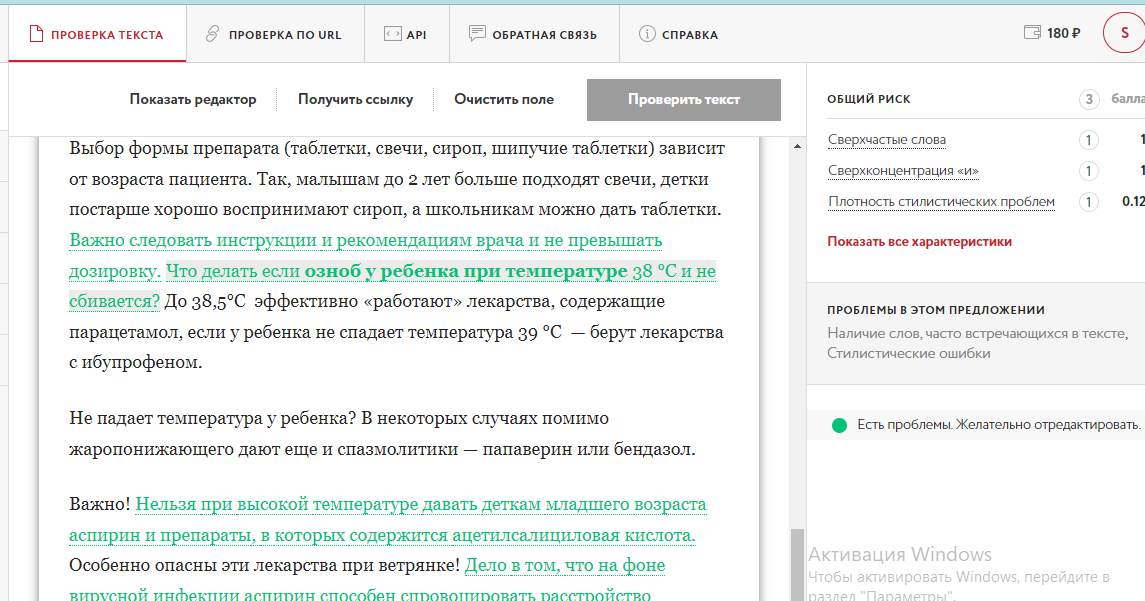 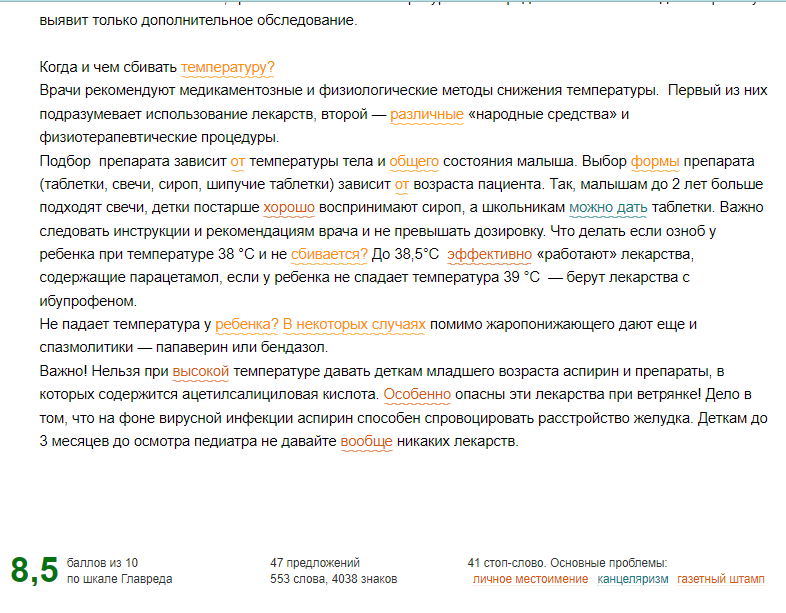 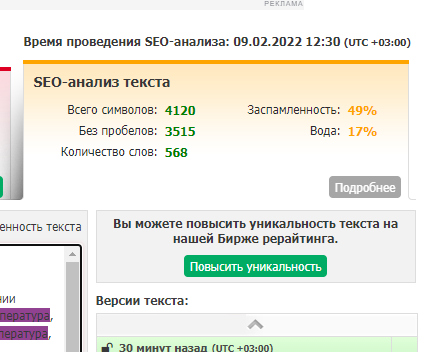 